TARTUMAALUUNJA VALLAVOLIKOGUOTSUS Luunja								         PP.KK.AAAA. a nr XXSirgu külas Akki maaüksuse detailplaneeringu algatamine, lähteseisukohtade kinnitamine ja detailplaneeringu keskkonnamõju strateegilise hindamise algatamata jätmine19.07.2018 esitas Tõnis Kerner vallale taotluse Sirgu külas Akki maaüksuse detailplaneeringu algatamise ettepanekuga. Planeeringu algatamise põhjenduseks on toodud soov luua eraldi kinnistud kahe elamukrundi moodustamiseks, et anda järeltulevale põlvkonnale võimalus elamu rajamiseks oma kodukohta.26. aprilli 2012.a Vallavolikogu otsusega nr 12 on kehtestatud Akki kinnistul üldplaneeringut muutev detailplaneering, mille käigus moodustati kinnistule 1 ha suurune üksikelamu maa krunt, praegune Päikese kinnistu, muus osas säilitati olemasolev olukord. Detailplaneering on käesolevaks ajaks ellu viidud. Detailplaneeringuga muudeti kehtivat Luunja valla üldplaneeringut arvates moodustatava elamukrundi maa-ala välja väärtusliku põllumaa koosseisust ja muudeti selle maakasutuse juhtotstarve põllumajandusmaast elamumaaks, muus osas säilitati väärtuslik põllumaa ja ettepanekut üldplaneeringu muutmiseks ei tehtud. 26. juuni 2008. a määrusega nr 8-1 on kehtestatud Luunja valla üldplaneering (ÜP). Sirgu külas asuv Akki kinnistu asub Luunja valla üldplaneeringu kohaselt säilitatava hajaasustusega alas. Üldplaneeringu kohaseks maakasutuse juhtotstarbeks on planeeringualal põllumajandusmaa Planeeringuala põllumaa jääb üldplaneeringu ehitustingimuste kaardi alusel väärtusliku põllumaa koosseisu. ÜP keskkonnatingimuste kaardi kohaselt jääb planeeringuala väärtusliku maastiku alale. ÜP liikluskorralduse kaardi kohaselt läbib planeeringuala kohalik tee. Säilitatava hajaasustusega alal on üldplaneeringuga ette nähtud säilitada hajaasustusele iseloomulikku maakasutust ja ehitusviisi, primaarseks on säilitada senist asustustihedust. Üldplaneeringuga määratud ehitustingimused hajaasustuses on järgmised: 1) uute moodustatavate ehituskruntide minimaalne suurus on 5000 m2. Väiksemaid krunte võib moodustada tehnorajatiste tarbeks; 2) lubatud suurim korruste arv – 2 korrust; 3) lubatud suurim ehitusalune pind krundil – 15 % krundi pindalast; 4) lubatud suurim moodustatavate ehituskruntide arv, mille vahele jäetakse vähemalt 100 m laiune maatulundusmaa kuja – 4 elamukrunti. Akki kinnistule kavandatavate uute elamukruntidega koos moodustub koos olemasolevate elamukompleksidega kuuene elamugrupp. Seega on tekkiva elamugrupi suurus üle nelja ja läheb vastuollu üldplaneeringus lubatud maksimaalse elamugrupi suurusega hajaasustuses. Samuti ei ole taotluse kohaselt tagatud 100 m maatulundusmaa kuja väljapool planeeringuala asuvatest taludest. Üldplaneeringuga määratakse hajaasustusega ala kogu ulatuses väärtuslikeks maastikeks. Väärtuslike maastike säilimist tagavad kasutustingimused on seatud järgmised: 1) vältida luhtade ja põllumaade võsastumist; 2) keelatud on metsamaade raadamine ja lageraie; 3) säilitada traditsioonilist maakasutust ja maastikustruktuuri (ka asustusstruktuur ja teedevõrk); 4) mitte lubada ehitustegevuse laienemist maastikuliselt esteetilistes ja ökoloogiliselt tundlikes paikades; 5) väärtuslikel maastikel lubada uusehitisi vaid punktides 7-10 määratud korras jälgides, et hooned kannaksid endas piirkonda sobiva hoonestuse põhimõtteid ja arhitektuurseid suundumusi või miljööväärtuslikul alal, alale iseloomulikke arhitektuurseid suundumusi; 6) kaldaäärsetel reformimata riigimaadel ja kinnistatud maade detailplaneerimisel tuleb katastriüksuste moodustamisel ette näha eraldi liiklusmaa katastriüksused olemasolevatele veekoguni viivatele teedele; 7) kaldaäärsete maa-alade detailplaneeringute koostamisel moodustada avalikult teelt kaldani viivale teealusele maale liiklusmaa krunt ja määrata see avalikult kasutatavaks. Täpsemad hooldussoovitused ja piirangud tuleb määrata maastikuhoolduskavade alusel. 8) Planeeritud on säilitada ilusad kaugvaated planeeringu joonisel nr 2 (ehitustingimused) märgitud kohtades ja ulatuses. 9) Plaanis on säilitada olemasolevad pargid ning puiesteed ja planeerida puiesteid täiendavalt kohalike maanteede ja tänavate äärde. Planeeringuga tuleb maksimaalselt arvestada traditsioonilise maastikustruktuuri ja teedevõrgu säilitamisega ning planeeringualaga piirnevate talukohtade privaatsusootuse säilimisega. Üldplaneeringu kohaselt on väärtuslikel põllumaadel uute kruntide moodustamine keelatud. Lubatud on väärtuslikel põllumaadel asuvatel majapidamistel olemasolevate hoonete ja rajatiste renoveerimine ning ümberehitamine senise tegevuse jätkamiseks samas mahus. Erandkorras on lubatud juurdeehituste ehitamine detailplaneeringu alusel olemasolevale õuemaale. Elamukruntide moodustamine väärtuslikule põllumaale läheb vastuollu Luunja valla üldplaneeringuga.Eramaal asuva kohaliku tee kruntimiseks ja avalikuks määramiseks on seatud ÜP-s järgmised tingimused: Eramaale planeeritud avalike teede või kohalike maanteede avalikuks muutmine toimub kinnistu osade sundvõõrandamise, kasutusõiguse lepingute või teehoolduslepingute vormistamise teel kohaliku omavalitsuse äranägemisel seaduses ettenähtud korras. Planeeritud kohalike teede ja muude avalike teede teekoridoride laius on 6 m ja enam.Planeerimisseaduse § 126 lg 1 p 4 alusel tuleb detailplaneeringuga lahendada avalikule teele juurdepääsuteede võimaliku asukoha määramine. Sama seaduse § 131 lg 3 sätestab kohaliku omavalitsuse kohustuse tagada planeeringualalt juurdepääs avalikult kasutatavale teele. EhS § 94 lg 3 sätestab, et eratee avalikuks kasutamiseks määramisega lähevad riigile või kohalikule omavalitsusele üle kõik teeomaniku kohustused, õigused ja vastutus. Samuti lähevad õigused ja kohustused üle siis, kui kohalik omavalitsus tee omandab.Planeeringualale juurdepääs toimub mööda Sirguvälja tee erateed, mis asub osaliselt naaberkinnistul Kasepõllu (43201:002:0037). Planeeringu realiseerumiseks on vajalik tagada tee avalik kasutus seaduses ette nähtud korras. Planeeringuga tuleb Sirguvälja teelt tagada juurdepääs ka naaberkinnistule Vahtra (43201:002:0372).Taotluste kohaselt soovitakse elamukruntide moodustamist, et võimaldada järeltulevatel põlvedel rajada elamu oma kodukohta. Akki kinnistul ei asu PRIA andmetel põllumassiivi ning planeeringu realiseerumine ei vähendaks ümbritsevate põllumaade kompaktsust ega häiriks maa haritavust. Planeeringuga kavandatakse  hajaasustusele omaseid ehituskrunte suurusega mitte väiksemad kui 5000 m². Planeeringu algatamise otsustamisel ning lähteseisukohtade kujundamisel olukorras, kus DP-ga soovitakse muuta üldplaneeringut on kohalikul omavalitsusel laiaulatuslik diskretsioon, millistel tingimustel ollakse valmis üldplaneeringu muutmist kaaluma. Planeeritud tegevusega kaasneb Luunja vallavolikogu hinnangul põhjendatud vajadus kehtestatud üldplaneeringu põhilahenduse muutmiseks, üksnes juhul kui planeeringu koostamisel suudetakse maksimaalselt arvestada üldplaneeringus sätestatud traditsioonilise maastikustruktuuri ja teedevõrgu ning planeeringualaga piirnevate talukohtade privaatsusootuse säilimisega.Planeerimisseaduse § 142 lg 2 kohaselt kohaldatakse üldplaneeringu põhilahenduse muutmise ettepanekut sisaldava detailplaneeringu koostamisele üldplaneeringu koostamisele ettenähtud menetlust. Koostööle ja kaasamisele kohaldatakse detailplaneeringu koostamisele ettenähtud nõudeid. Vastavalt PlaS § 81 lg 1 on vallavalitsus detailplaneeringu lähteseisukohad esitanud ettepanekute saamiseks asjaomastele isikutele ja asutustele. Laekunud ettepanekute alusel on tehtud lähteseisukohtades vajalikud muudatused. Vastavat planeerimisseadusele § 142 lg 6 tuleb üldplaneeringu põhilahenduse muutmise ettepanekut sisaldava detailplaneeringu koostamisel anda eelhinnang ja kaaluda keskkonnamõju strateegilist hindamist (KSH), lähtudes keskkonnamõju hindamise ja keskkonnajuhtimissüsteemi seaduse § 33 lõigetes 4 ja 5 sätestatud kriteeriumidest ning § 33 lõike 6 kohaste asjaomaste asutuste seisukohtadest. Detailplaneeringuga kavandatavale tegevusele on koostatud Adepte Ekspert OÜ poolt KSH eelhinnang. Adepte Ekspert OÜ töös jõuti järeldusele, planeeringu elluviimisel ei ole alust eeldada olulise ebasoodsa keskkonnamõju kaasnemist: /../Arvestades kavandatud tegevusemahtu, iseloomu ja paiknemist, ei saa eeldada detailplaneeringu elluviimisel ja hoonete ning rajatiste sihipärase kasutamisega seonduvat olulist keskkonnamõju. Keskkonnamõju strateegilise hindamise läbiviimine ei ole vajalik järgnevatel põhjustel: 1) DP ala ei asu kaitsealal ega Natura 2000 alal. 2) DP realiseerimisega ei saa hetkel teadaoleva info põhjal eeldada tegevusi, millega kaasneks keskkonnaseisundi olulist kahjustumist, näiteks negatiivset mõju põhjaveele, piirkonna hüdrogeoloogilistele tingimustele ja veerežiimile; 3) lähtudes planeeringuala ja selle lähiümbruse keskkonnatingimustest ja maakasutusest, ei ole DP realiseerimisel esialgselt teada olevas mahus antud asukohas ette näha muud olulist negatiivset keskkonnamõju; 4) detailplaneeringuga kavandatav tegevus ei kahjusta kultuuripärandit, inimese tervist, heaolu ega vara. Planeeritava tegevusega ei kaasne liikluskoormuse, mürataseme ja õhusaaste olulist suurenemist ning ülenormatiivsete saastetasemete esinemist; 5) detailplaneeringu alal ei ole tuvastatud keskkonda saastavaid objekte ega jääkreostust, mistõttu ei ole eeldada olulist pinnase või vee reostust, mis seaks piiranguid kavandatavale maakasutusele või majandustegevusele; 6) detailplaneeringuga kavandatava tegevusega ei kaasne olulisel määral soojuse, kiirguse, valgusreostuse ega inimese lõhnataju ületava ebameeldiva lõhnahäiringu teket./../KSH algatamise vajalikkuse üle otsustamiseks on Luunja vallavalitsus küsinud seisukohta asjaomastelt asutustelt, milleks on Keskkonnaamet, Põllumajandusamet ja Kaitseministeerium, kes on nõus KSH eelhinnanguga ning ei pea KSH algatamist vajalikuks.Arvestades eeltoodut ja võttes aluseks kohaliku omavalitsuse korralduse seaduse § 6 lg 1, haldusmenetluse seaduse § 5 lg 2, planeerimisseaduse § 4 lg 2¹, § 77 lg 1, § 81, § 124 lg 6 ja § 142, keskkonnamõju hindamise ja keskkonnajuhtimissüsteemi seaduse § 33 lg 2 p 3, § 34 lg 2, § 35 lg-d 5 ja 6, Keskkonnaameti kirja 28.03.2019 nr 6-5/19/78-3, Põllumajandusameti kirja 01.04.2019 nr 14.2-1/8131, Kaitseministeeriumi kirja 12.04.2019 nr 12-1/19/1094, Adepte Ekspert OÜ töö „Luunja vallas Sirgu külas Akki kinnistu detailplaneeringu keskkonnamõju strateegilise hindamise eelhinnang“, Luunja valla üldplaneeringu, Luunja valla planeeringu- ja keskkonnakomisjoni seisukohaVallavolikogu otsustab:Algatada detailplaneeringu koostamine Sirgu külas Akkii maaüksustele eesmärgiga kaaluda võimalusi kinnistule kahe uue elamukrundi moodustamiseks ja ehitusõiguse seadmiseks kahele üksikelamule ja abihoonetele.Jätta algatamata detailplaneeringu keskkonnamõju strateegiline hindamine.Kinnitada detailplaneeringu lähteseisukohad ja piir vastavalt lisale 1*. Juhul, kui planeeringu koostamise käigus selgub vajadus avalike teede rajamiseks ja ümberehitamiseks, laiendatakse planeeritavat maa-ala selliselt, et planeering hõlmaks kogu tee ala.Detailplaneeringu eelnõud (eskiislahendust) tutvustavate materjalide esitamine avaliku arutelu korraldamiseks on vajalik.Planeeringu koostamise algatamisega ei kaasne vallale kohustust avalikult kasutatava tee ja üldkasutatava haljastuse, välisvalgustuse ja sademeveekanalisatsiooni väljaehitamiseks/ rekonstrueerimiseks või vastavate kulude kandmiseks. Detailplaneeringuga kavandatava ehitusõiguse realiseerimiseks vajalike krundiväliste taristute rajamise kulud detailplaneeringuga määratavas mahus kannab planeeringust huvitatud isik. Vallavalitsusel korraldada detailplaneeringu algatamise otsusest vastavate teadete ilmumine Ametlikes Teadaannetes, ajalehes Postimees, valla infolehes Kodu Uudised ning Luunja valla veebilehel. Vallavalitsusel korraldada KSH mittealgatamise otsustest teavitamine vastavalt KeHJS-ile § 33 lg 6.Otsusega saab tutvuda Luunja valla veebilehel www.luunja.ee ning tööpäevadel Luunja vallavalitsuses, asukohaga Puiestee 14 Luunja alevik.Otsus jõustub teatavaks tegemisest.* Lisa 1: Sirgu külas Akki maaüksuste detailplaneeringu lähteseisukohad ja planeeringuala piir.Radž SaukVolikogu esimeesSIRGU KÜLAS AKKI MAAÜKSUSE DETAILPLANEERINGULÄHTESEISUKOHAD JA PALNEERINGUALA PIIRLähteseisukohtade kehtivus: 18 kuud. Planeeringust huvitatud isik on Tõnis Kerner.Detailplaneeringu koostamine  Planeering tuleb koostada geograafia, arhitektuuri või maastikuarhitektuuri eriala magistritasemele vastava kõrgharidusega või vastutava spetsialisti taseme kutsetunnistusega isiku poolt või isiku poolt, kellele on antud ruumilise keskkonna planeerija kutse. Kuna planeeringuga soovitakse muuta kehtestatud Luunja valla üldplaneeringut on planeeringu tellijaks Luunja vallavalitsus. Planeeringu eesmärkPlaneeringu eesmärk on kaaluda võimalusi kinnistule kahe uue elamukrundi moodustamiseks ja ehitusõiguse seadmiseks kahele üksikelamule ja abihoonetele.Andmed planeeringuala kohtaAkki kinnistu on 3.96 ha suurune maatulundusmaa kinnistu. Kinnistu koosneb kõlvikuliselt 3,11 ha ulatuses haritavast maast, 0,71 ha õuemaast ja 0,14 ha muust maast. Kinnistul paikneb ehitisregistri kohaselt üks kahekorruseline elamu. Kinnistut läbib kohalik Sirguvälja tee. Planeeringuala asub Sirgu küla keskmes hajaasustuses  ja on ümbritsetud valdavalt põllu- ja metsamaadega ja maamajapidamistega. Planeeringualale ulatuvad järgmised kitsendused: maaparandushoiuala, elektripaigaldise kaitsevöönd, sideehitise kaitsevöönd, riigikaitselise ehitise piiranguvöönd. Arvestamisele kuuluvad planeeringud ja dokumendidLuunja valla üldplaneering;Tartumaa maakonnaplaneering 2030+;Sirgu külas Akki maaüksuse detailplaneering. Luunja Vallavolikogu  otsus 25.05.2006. a nr 5-14.1 Kasepõllu maaüksuse detailplaneeringu algatamise kohta;Kasepõllu maaüksuse detailplaneeringu KSH aruanne. Nõutavad geodeetilised alusplaanidDetailplaneeringu koostamise aluskaardiks võtta MKM määrusele 14.04.2016 nr 34 „Topo-geodeetilisele uuringule ja teostusmõõdistamisele esitatavad nõuded“ vastav  digitaalne geodeetiline alusplaan täpsusastmega M 1:1000 või M 1:500.  1. Planeeringu aluseks olevale geodeetilisele alusplaanile kanda olemasoleva maaparandussüsteemi elemendid. Maaparandussüsteemi teostusjooniste väljastamiseks pöörduda Põllumajandusameti Tartu keskusesse tartu@pma.agri.ee. Detailplaneering koostada kuni 2 aastat vanale alusplaanile, mis on kooskõlastatud võrguvaldajate ja Põllumajandusameti poolt ja registreeritud Tartu geoarhiivis.Nõuded koostatavale planeeringulePlaneeringuga esitada:Planeeringuala asukohtOlemasoleva olukorra iseloomustusEsitada kinnistute piirid, aadressid ja maakasutuse sihtotstarbed vähemalt 40 m ulatuses väljapool planeeringuala; õiguslikul alusel püstitatud hooned; seadusjärgsed kitsendused ja ulatus, senised kokkulepped maakasutuse kitsendamise kohta ning kitsendust põhjustavad objektid; planeeritavale maa-alale jäävate teede nimed; olemasolevad tehnovõrgud, olemasolevad üksikud puud, mets kõlvikuna, olemasolevat olukorda iseloomustavad muud andmed.Planeeringuala ja selle mõjuala analüüsOlemasolev ja planeeritud liiklusskeem, juurdepääsud kruntidele, sõiduteed ja jalakäijate/jalgratturite liikumissuunad; kontaktvööndi kinnistute struktuur, hoonestuse paiknemise, tüübi ja mahu ning ehitusjoonte ülevaade. Siduda planeeringulahendus kontaktalas paiknevate teiste planeeringute ja teeprojektide lahendustega.Seletuskirjas esitada planeeringuala ja selle mõjuala analüüsil põhinevad järeldused ja ruumilise arengu eesmärgid, nende saavutamiseks valitud planeeringulahenduse kirjeldus ning valiku põhjendused. Üldplaneeringu teksti ja jooniste vastava osa muudatuste ettepanekPlaneeringuala kruntideks jaotamineTagada kruntimisel maatükkide terviklikkus ja otstarbekas kuju ning juurdepääs avalikult teelt. Elamukrundi minimaalne suurus on 5000 m². Sirguvälja tee kruntida välja transpordimaaks minimaalse lausega 8 m. Kokkuleppel Pärna (43201:002:0344) kinnistu omanikuga on planeeringuga lubatud korrigeerida Akki ja Pärna (43201:002:0344) kinnistu piiri planeeringuala ulatuses.Krundi hoonestusala määramineMäärata krundi osa, kuhu on lubatud rajada ehitusõigusega määratud hooneid. Vajadusel määrata kohustuslik ehitusjoon. Hoonestustusalasid ei ole lubatud planeerida lähemale kui 50 m väljapool planeeringuala asuvate kinnistute piiridele, välja arvatud –Päikese kinnistu.Krundi ehitusõigusKrundi ehitusõigus esitada põhijoonisel tabeli kujul:lubatud krundi kasutamise sihtotstarbed: üksikelamu maa, tee maa, maatulundusmaa;hoonete suurim lubatud arv krundil: 3, üks üksikelamu ja 2 abihoonet;hoonete suurim lubatud ehitisealune pindala: 500 m².hoonete suurim lubatud kõrgus maapinnast: suurim lubatud suhteline kõrgus elamul 8,5 m maapinnast, abihoonel 5 m, planeeringuga anda lisaks hoone katuseharja absoluutkõrgus.Liikluskorralduse põhimõttedplaneeringualal asuv kohalik Sirguvälja tee tuleb välja kruntida transpordimaaks minimaalse laiusega 8 m.Määrata krundile pääsu asukohad. KujadKujad lahendada vastavalt normatiivdokumentidele koos viitega seadusandlikule aktile.Hoonete arhitektuurilised ja kujunduslikud tingimusedplaneeringuga määrata piirkonna ühtset identiteeti tekitavad läbimõtestatud arhitektuurinõuded. Arhitektuur peab olema kaasaegne ja kõrgetasemeline, keskkonna arhitektuurset kvaliteeti parandav;planeeritavad hooned peavad oma suuruse kõrguse ja asukohaga moodustama ruumilise rütmi;hoonete maapealne korruselisus: põhihoonel 1-2, abihoonel 1;vajadusel määrata kohustuslik ehitusjoon, millel peab asuma põhihoone põhimaht;lubatud looduslikud viimistlusmaterjalid, imiteerivad viimistlusmaterjalid on keelatud;määrata katusekalle, harja suund ja materjal;määrata hoone ±0.00 sidumine;määrata piirete materjal, kõrgus ja tüüpHaljastus ja heakordmäärata kohustuslik rajatav kõrghaljastus vähemalt 10 % elamukrundi territooriumist;anda vertikaalplaneerimise põhimõtted (maapinna kõrguse muutmine, sademete vee ärajuhtimine jt), kindlustades sademevee mittevalgumise kõrvalkinnistutele;anda maaparandushoiuala toimimiseks vajalikud tingimused;määrata lume vallitamise alad.TehnovõrgudTehnovõrkudele- ja rajatistele reserveeritavad maa-alad. Planeeringuga anda planeeritud tehnovarustuse arvestuslikud põhinäitajad ja põhimõtteline lahendus:elektrivarustus;veevärk ja kanalisatsioon: veevarustus planeerida ühisest puurkaevust või salvkaevudest. Reoveekäitlemine tuleb lahendada lokaalselt krundisiseselt. Heitvee immutussügavus peab olema aasta ringi vähemalt 1,2 m ülalpool põhjavee kõrgeimat taset ning jääma 1,2 m kõrgemale aluspõhja kivimitest. Tulenevalt maaparandussüsteemist on planeeringuala põhjavesi eeldatavalt kõrgemal kui 1,2 m. Planeeringuala põhjavesi on nõrgalt kaitstus ja planeeringualal on lubatud rajada üksnes biopuhasti. Kogumismahutid on keelatud. Planeeringu tehnovõrkude joonisele tuleb kanda naaberkinnistute joogiveekaevude ja reoveepuhastussüsteemide tüüp ja asukoht. Planeeringualale kavandatud joogiveekaevud ja reoveepuhastid ei tohi põhjustada kitsendusi väljapool planeeringuala, välja arvatud kokkuleppel naaberkinnistu omanikuga. Omapuhastiks oleva imbsüsteemi ja joogiveesalvkaevu vahelised kujad tuleb määrata nõuete kohaselt vastavalt  Vabariigi Valitsuse 16. mai 2001. a määrusele  nr 171 „Kanalisatsiooniehitiste veekaitsenõuded”. Omapuhastite ja puurkaevude vahelised kujad tuleb määrata nõuetekohaselt vastavalt Vabariigi Valitsuse 29.11.2012 määrusele nr 99 „Reovee puhastamise ning heit- ja sademevee suublasse juhtimise kohta esitatavad nõuded, heit- ja sademevee reostusnäitajate piirmäärad ning nende nõuete täitmise kontrollimise meetmed¹“sademevee kogumine ja ärajuhtimine;tuletõrje veevarustus;küte: lubada keskkonnasäästlikud lahendused, anda nõuded päikesepaneelide paigaldamise kohta hoonele või krundile. Sidevarustus;Esitada info olemasolevate maaparandusehitiste kohta ning esitada tulevasest ehitustegevusest tingitud meetmed maaparandussüsteemi edasiseks nõuetekohaseks toimimiseks. Akki kinnistul paiknev kollektoreesvool peab jääma toimima koos naaberkinnistutel paikneva reguleeriva võrgu osaga (maaparandusseaduse §51 lõige 5 punkt 2). Vastavalt maaeluministri määrusele 10.12.2018 nr 64 „Eesvoolu kaitsevööndi ulatus ja kaitsevööndis tegutsemise kord“ §2 lõige 5 ulatub kollektoreesvoolu kaitsevöönd kollektori telgjoonest mõlemale poole kümne meetri (10 m) kaugusele. Põllumajandusameti tingimus on, et mitte planeerida nimetatud kollektoreesvoolu kaitsevööndisse ehitisi, rajatisi ega istandust.KeskkonnatingimusedPlaneeringuga tuleb lahendada müra-, vibratsiooni-, saasteriski- ja insolatsioonitingimusi ning muid keskkonnatingimusi tagavate nõuete seadmine;Eesti radooniriski levilate kaardi alusel paikneb planeeringuala alal, kus kohati võib esinedakõrge radoonisisaldusega pinnaseid. Kohati võib sellistel aladel olla radoonisisaldus majade siseõhus kõrge. Selgitamaks pinnase radoonisisaldust on soovitav teostada ehitusprojektide koostamisel pinnase radoonisisalduse mõõtmine, mis aitaks täpsustada radooniohtu ning vajadusel võimaldaks ette näha ehituslikud meetmed vältimaks kõrgendatud radoonitasemete tekke võimalust siseruumides.Lahendada jäätmekäitluse korraldamine.Servituutide, sundvõõrandamise või sundvalduse seadmise vajadusVajadus määrata planeeringuga.Kuritegevuse riske vähendavad nõuded ja tingimused Lahendada vastavalt Eesti Vabariigi standardile EVS 809-1:2002.Planeeringu kehtestamisest tulenevate võimalike kahjude hüvitajaPlaneeringu rakendamise võimalused:Detailplaneeringuga kavandatava ehitusõiguse realiseerimiseks vajaliku krundivälise taristu (avalikud teed ja sellega seonduvad rajatised) rajamise kulud detailplaneeringuga määratavates mahtudes kannab planeeringust huvitatud isik. Planeeringu kehtestamise eelduseks on vastavasisulise halduslepingu sõlmimine.Planeeringualal asuv kohalik Sirguvälja tee krunditakse välja eraldi transpordimaa krundiks ja antakse tasuta vallale üle. Planeeringualale ei väljastata ehituslubasid hoonetele enne Sirguvälja tee üleandmist vallale. Detailplaneeringu kehtestamise eelduseks on Sirguvälja tee avalikku kasutusse määramine Kasepõllu (43201:002:0037)  kinnistul.Detailplaneeringu koosseisus esitatavad joonisedSituatsiooni skeem, M 1:5000;Olemasolev olukord vastavalt p. 6.2, M 1:500;Planeeringuala mõjuala funktsionaalsete ja ehituslike seoste joonis vastavalt p. 6.3, M 1: 2000;Põhijoonis vastavalt p. 6.5- 6.11, M 1: 500;Planeeritud maakasutus ja kitsendused vastavalt p. 6.5-6.6, 6.12-6.14, M 1: 500;Tehnovõrkude planeering vastavalt p. 6.12., M 1: 500.Mõõtkavad võivad erineda nõutust tingimusel, et joonised oleks loetavad.Koostöö ja kaasamine planeeringu koostamiselDetailplaneering kooskõlastatakse valitsusasutustega, kelle valitsemisalas olevaid küsimusi detailplaneering käsitleb: Päästeamet, Põllumajandusamet, Kaitseministeerium.Planeeringu koostaja kaasab planeeringu koostamisse planeeritava maa-ala kinnisasjade omanikud, õiguslikul alusel maakasutajad, elanikud, naabrid ja teised huvitatud isikud ning teeb koostööd maa-ala olemasolevate või kavandatavate tehnovõrkude omanikega või valdajatega.Lisaks tuleb detailplaneeringu koostamisse kaasata Rahandusministeeriumi poolt täiendavalt määratud isikud ja asutused. Rahandusministeerium määrab täiendavate koostöötegijate ja kaasatavate vajaduse enne detailplaneeringu eskiislahenduse avalikku väljapanekut.Planeeringu tekstilises osas esitada kooskõlastuste/koostöö kokkuvõte, kus on näidatud, millisel joonisel/leheküljel kooskõlastus asub, kooskõlastatava instantsi nimi ja kooskõlastuse kuupäev, kehtivusaeg, märkused ning kooskõlastaja nimi ja ametinimi. Detailplaneeringu vormistamine ja esitamineDetailplaneering vormistada Siseministeeriumi poolt välja antud juhendmaterjali „Ruumilise planeerimise leppemärgid 2013” alusel (kättesaadav: https://www.siseministeerium.ee/ruumilise-planeerimise-leppemargid-2013/.) Detailplaneeringu vallale esitamine:DP eelnõu (eskiis) esitatakse põhilahenduse läbivaatamiseks ja lähteseisukohtadele vastavuse kontrollimiseks ja avalikustamiseks paberkandjal (üks (1) eksemplari) ja digitaalselt (üks (1) eksemplar, formaat pdf ja dgn või dwg*);DP eelnõu planeeringu koostöö ja kooskõlastamise korraldamiseks esitatakse vallavalitsusele paberkandjal (üks (1) eksemplari) ja digitaalselt (üks (1) eksemplar, formaat pdf ja dgn või dwg*);DP eelnõu esitatakse planeeringu vastuvõtmise ja avalikustamise korraldamiseks vallavalitsusele paberkandjal (üks (1) eksemplar) ja digitaalselt (üks (1) eksemplar, formaat pdf ja dgn või dwg*). Vajadusel esitatakse DP eelnõu planeeringu täiendava kooskõlastamise ja avalikustamise korraldamiseks vallavalitsusele paberkandjal (üks (1) eksemplar) ja digitaalselt (üks (1) eksemplar, formaat pdf ja dgn või dwg*).DP eelnõu esitatakse selle kehtestamise korraldamiseks vallavalitsusele paberkandjal (neli (4) eksemplari arhiivimaterjalide hoiustamise nõuete kohaselt) ja digitaalselt (üks (1) eksemplar, formaat pdf ja dgn või dwg*).* koordinaadid L-EST süsteemis, kõrgused EH2000.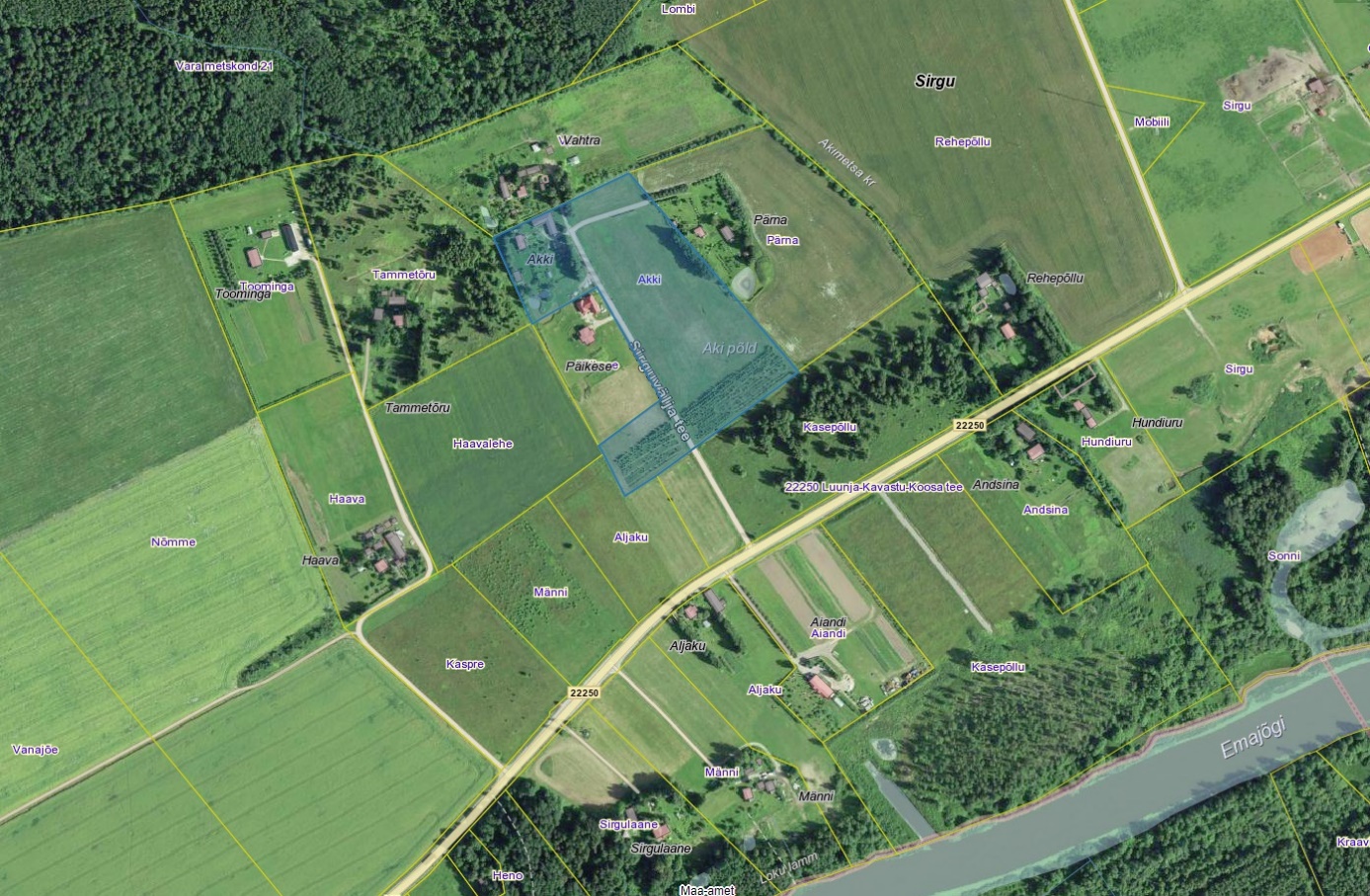 Joonis 1. Planeeritava ala piir